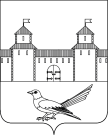 от 26.12.2016 № 2324-пОб уточнении адреса земельного участка Руководствуясь статьей 7 Земельного кодекса Российской Федерации от  25.10.2001 №136-ФЗ, статьей 16 Федерального закона от 06.10.2003 №131-ФЗ «Об общих принципах организации местного самоуправления в Российской Федерации», приказом Министерства экономического развития Российской Федерации от 01.09.2014 №540 «Об утверждении классификатора видов разрешенного использования земельных участков», статьями 32, 35, 40 Устава  муниципального образования Сорочинский городской округ Оренбургской области, свидетельством о праве собственности на землю №251 выданным администрацией Толкаевского сельского Совета Сорочинского района Оренбургской области от 01.11.1992, кадастровым паспортом земельного участка от 24.11.2016 №56/16-668181, договором на передачу квартиры в собственность граждан №41 от 01.11.1995, зарегистрированным государственным предприятием «Техническая инвентаризация» от 01.02.1996 и поданным заявлением (вх.№Мз-1789 от 21.12.2016) администрация Сорочинского городского округа Оренбургской области постановляет:Уточнить адрес земельного участка с кадастровым номером 56:30:1501001:234, и считать его следующим: Российская Федерация, Оренбургская область, Сорочинский городской округ, с.Толкаевка, ул.Гречушкина, № 21, кв. 2; вид разрешенного использования земельного участка: малоэтажная многоквартирная жилая застройка. Категория земель: земли населенных пунктов. Контроль за исполнением настоящего постановления возложить наглавного архитектора муниципального образования Сорочинский городской округ Оренбургской области   Крестьянова А.Ф.Настоящее постановление вступает в силу со дня подписания и подлежит размещению на Портале муниципального образования Сорочинский городской округ Оренбургской области.Глава муниципального образования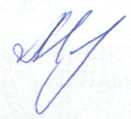 Сорочинский городской округ                                                            Т.П. МелентьеваРазослано: в дело, Управлению архитектуры,  заявителю, Кузнецову В.Г.,  прокуратуре Администрация Сорочинского городского округа Оренбургской областиП О С Т А Н О В Л Е Н И Е 